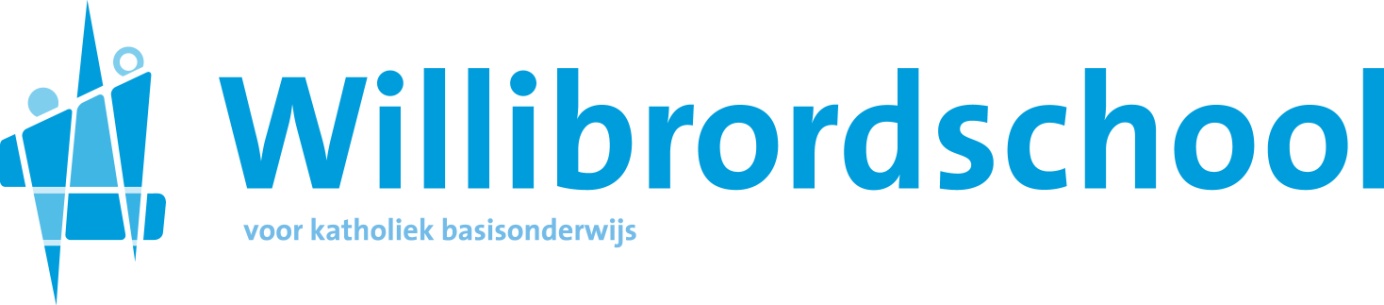 Protocol Huiselijk geweld en KindermishandelingHerschrijving juli 2016Inhoudsopgave Definitie van kindermishandeling						3Vormen van kindermishandeling 						3	Stappenplan bij een vermoeden van kindermishandeling			4	Stap 1: 	In kaart brengen van de signalen					5Stap 2: Collegiale consultatie en zo nodig raadplegen van AMK 	of SHG		5Stap 3:	Gesprek met de betrokkenen						6Stap 4:	Taxeer het geweld							6Stap 5:	Beslissen: hulp organiseren of melden					6Stap 6:  Volgen en evalueren							7Bijlagen:Signalenlijst									8SISA-melding									12Contacten									12Definitie van kindermishandelingKindermishandeling is elke vorm van, voor het kind, bedreigende of gewelddadige interactie van fysieke, psychische of seksuele aard die de ouders of andere personen ten opzichte van wie het kind in een relatie van afhankelijkheid of van onvrijheid staat, actief of passief, opdringen, waardoor ernstige schade wordt of dreigt te worden berokkend aan het kind in de vorm van fysiek of psychisch letsel.Hieronder vallen ook verwaarlozing en onthouden van essentiële hulp, medische zorg en onderwijs en het getuigen zijn van huiselijk geweld. (Wet op de jeugdhulpverlening 2000)Uit onderzoek is gebleken dat het getuige zijn van geweld tussen de opvoeders (huiselijk geweld) dermate schadelijk is voor de ontwikkeling van een kind dat hier ‘een vermoeden van kindermishandeling’ gerechtvaardigd is. Het protocol vormt ook voor deze problematiek de leidraad.Vormen van kindermishandelingLichamelijke mishandeling:Het kind wordt geslagen, geschopt, geknepen, gebrand en dergelijkePsychische mishandeling:Het kind wordt afgewezen, geterroriseerd, aangezet tot afwijkend en/of anti-sociaal gedrag, gepest, getreiterd, gekleineerd; aan het kind worden extreem hoge eisen gesteld, een juiste vorm van onderwijs wordt onthoudenGetuige zijn van huiselijk geweld:Kinderen die opgroeien in een gewelddadig gezin voelen de spanning, horen de kreten, zien de verwondingen, willen tussenbeide springen en kunnen daardoor ernstige psychische schade oplopenSeksuele mishandeling:Het kind wordt gedwongen seksuele handelingen te ondergaan, seksuele handelingen uit te voeren, getuige te zijn van seksuele handelingen van anderen of wordt gedwongen te kijken naar pornografisch materiaalLichamelijke verwaarlozing:Het kind wordt (medische) verzorging en/of veiligheid onthouden, het kind krijgt onvoldoende voedsel en kledingPsychische verwaarlozing:Het kind wordt geestelijk verwaarloosd, geïsoleerd, genegeerd; koestering wordt onthouden en er is zelden aandacht of tijd voor het kind. Vaak komen verschillende vormen van kindermishandeling tegelijkertijd voor.Stappenplan bij een vermoeden van kindermishandelingStap 1 in kaart brengen van de signalen Rol voor de leerkracht en de intern begeleiderOp basis waarvan maakt de school zich zorgen over deze kinderen/ouders? Hoe lang maken we ons zorgen?Welke signalen kunnen we nu vastleggen? Deze worden genoteerd in digidos door de leerkracht. Wat zijn onze volgende stappen?Geven we een (pre)signaal in SISA af?Stap 2	Collegiale consultatie en zo nodig raadplegen van Veilig thuis voor adviesRol voor de leerkracht, intern begeleider, schoolmaatschappelijk werk en directieIs overleg tussen bovenstaande vier rollen noodzakelijk en met welke vragen?Wordt er contact opgenomen met derden voor advies?Stap 3	Gesprek met de ouder/verzorgerRol voor de leerkracht, intern begeleider, schoolmaatschappelijk werk en/of directieMet wie wil de school een gesprek voeren?Wie van de school voeren dat gesprek?Welke onderwerpen willen we in ieder geval aan de orde stellen?Uit het gesprek blijkt: Scenario 1: de gesprekspartner onderschrijft de zorgen en is blij dat er iemand is die oog heeft voor de problemenUit het gesprek blijkt: Scenario 2: de gesprekspartner onderschrijft de zorgen niet.Zowel bij scenario 1 als 2; indien nog geen signaal in SISA afgegeven, doen we dit nu wel? Intern begeleiderDe organisatie met wie een match in SISA heeft gekregen wil geen informatie delen! Wat doen we nu? Intern begeleiderKiezen voor een OZO (onderwijs zorgoverleg)?Stap 4	Taxeer het geweldRol voor de leerkracht, intern begeleider, schoolmaatschappelijk werk en/of directieDe volgende stap is het wegen van de beschikbare informatieWat is het risico op huiselijk geweld of kindermishandeling?Wat is de inschatting van de aard en de ernst van het geweld?Wat hebben we nodig om het geweld te wegen? Advies van een deskundige?Wat is de uitkomst van onze weging?Stap 5	Beslissen: hulp organiseren of meldenRol voor Intern begeleider en directieWelke beslissing neemt de school? Gaan we zelf hulp organiseren? Zo ja, voor wie, door wie en waar? Gaan we een melding doen bij Veilig thuis? Wie gaat de melding doen? Wat gaan we melden?Ouders worden over interne of externe hulp geïnformeerd door de directie. De beslissing wordt tevens door de directie in digidos genoteerd.  Stap 6  Volgen en EvaluerenRol voor leerkracht en Intern begeleiderWat zijn de effecten van de gegeven hulp? Bij voldoende effect: blijven signaleren en regelmatig gesprekken blijven voeren met alle gesprekspartners. Bij onvoldoende effect: worden externe organisatie weer voor advies gevraagd?In beide gevallen een notitie in digidos plaatsen. Stap 1:  In kaart brengen van de signalen Breng de signalen die een vermoeden van huiselijk geweld of kindermishandeling bevestigen of ontkrachten in kaart en leg deze vast.  Leg ook de contacten over de signalen vast, evenals de stappen die worden gezet en de besluiten die worden genomen. Bij vroeg signalering worden signalen gezien die duiden op een zorgelijke of mogelijk bedreigde ontwikkeling. Zelden zullen deze signalen direct duidelijkheid geven over de oorzaak zoals huiselijk geweld of kindermishandeling. Het is waarschijnlijk zo dat de leerkracht degene is die de signalen het eerste ziet, vanwege het vele contact met het kind. Het is verstandig uit te gaan van de signalen die gezien worden bij het kind of in de interactie tussen ouder en kind. In de signalenlijst in de bijlagen is een overzicht van de signalen te vinden.Het is gebruikelijk om in deze fase in gesprek te gaan met de ouder en/of verzorger tijdens een afspraak. Leerkracht en Intern begeleider voeren samen het gesprek. Tijdens het bespreken van feitelijkheden die opvallen, wordt tevens een beeld gegeven waardoor de informatie vanuit het gesprek de situatie beter in kaart gebracht kan worden.  Van dit gesprek wordt een notitie in digidos gemaakt door de leerkracht.De leerkracht blijft het kind observeren in de groep, evenals interactie tussen de ouder en het kind.Alle signalen dienen duidelijkheid te geven over of er zorgen zijn en welke zorgen dit zijn. Deze signalen worden met de Intern begeleider besproken.  In digidos worden de volgende gegevens zo feitelijk mogelijk genoteerd: Vermeld altijd datum, situatie en betrokkenenSignalen die duidelijk maken welke zorgen gezien, gehoord of geroken worden Signalen die een vermoeden van huiselijk geweld of kindermishandeling bevestigen of ontkrachtenContacten over deze signalenStappen die worden gezetBesluiten die worden genomenVervolgaantekeningen over het verloopVermeld de bronIndien er een SISA-melding wordt afgegeven, wordt dit door de Intern begeleider gedaan. Stap 2: Collegiale consultatie en zo nodig raadplegen van Veilig thuisDe signalen worden door de Intern Begeleider met de directie en schoolmaatschappelijk werk besproken. Zo nodig wordt ook advies aan Veilig thuis gevraagd door de Intern begeleider. Consultatie is mogelijk met de volgende mensen intern: groepsleerkracht, schoolmaatschappelijk werk, Intern begeleider, de aandachtsfunctionaris (één van de Intern Begeleiders/directieleden) en de directie. Eventueel kan de Intern begeleider contact opnemen voor advies met derden zoals de politie, bureau jeugdzorg en de schoolarts. Wie wordt ingezet voor advies is afhankelijk van de expertise en functies van de betrokkenen. Intern worden wel alle betrokkenen ingeschakeld. Noodsituaties Bij signalen die wijzen op acuut en zodanig ernstig geweld dat het kind of een gezinslid daartegen onmiddellijk moet worden beschermd, kan de Intern begeleider meteen advies vragen aan Veilig thusi. Komt men daar, op basis van de signalen, tot het oordeel dat onmiddellijke actie is geboden, dan doet de school zo nodig in hetzelfde gesprek een melding, zodat op korte termijn de noodzakelijke acties in gang kunnen worden gezet. Stap 3: Gesprek met de ouder/verzorgerBespreek de signalen, na het interne overleg beschreven in stap 2, met de ouder. Het gesprek wordt voorbereid en gevoerd door de leerkracht, Intern begeleider en/of de directie.  1. Leg de ouder het doel uit van het gesprek2. Beschrijf de feiten die de school heeft vastgesteld en de waarnemingen die zijn gedaan3. Laat de ouder hierop een reactie geven.4. Pas na deze reactie komt degene die het gesprek vanuit school voert met een interpretatie van hetgeen waargenomen is. 5. Het gesprek wordt vastgelegd in digidos. In de meeste gevallen is het onduidelijk wat de oorzaken zijn van de signalen. Door ouders te informeren en uit te wisselen over de ontwikkeling van hun kind, kunnen zorgen verduidelijkt, ontkracht of bekrachtigd worden. Nodig de ouder expliciet uit tot het geven van zijn/haar mening en vraag door over kindgerelateerde onderwerpen in de thuissituatie. Herkent de ouder de situatie? Hoe gedraagt het kind zich thuis? Hoe reageert de ouder daarop? Hoe gaat het opvoeden thuis? Hoe reageert het kind hierop? Hoe is de ontwikkeling van het kind tot nu toe verlopen? Wat vindt de ouder daarvan? Hoe ervaart de ouder de opvoeding en zijn rol als ouder? Indien de ouder de zorgen herkent kan een begin worden gemaakt met het onderzoeken van kansen en oplossingen. Daarnaast kunnen handelingsadviezen worden uitgewisseld voor in de klas en thuis. Indien de ouder de zorgen niet herkent, wordt er weer intern besproken welke stappen de school dan neemt. Dit wordt teruggekoppeld aan de ouders. Indien er nog geen SISA-melding is gedaan door de Intern begeleider, kan dit in deze fase alsnog gebeuren. Ook dit wordt met de ouder besproken. Er kan ook gekozen worden voor het inzetten van een OZO, onderwijs zorgoverleg. Zie hierover meer informatie in het schoolplan. De Intern begeleider organiseert en leidt het OZO.Om het kind ‘open’ (niet anoniem) te bespreken in het OZO en met andere externe deskundigen is schriftelijke toestemming van de ouder vereist. Indien de school in het contact transparant en integer is, is de kans groot dat over deze zaken een open gesprek mogelijk is. In de meeste gevallen wordt toestemming door de ouder gegeven. Indien de ouder weigert, is dit een zorgelijk signaal en moet het worden meegenomen in de weging (Stap 4). Het kind kan overigens anoniem worden besproken wanneer de ouder geen toestemming heeft gegeven, maar dit verdient niet de voorkeur vanwege de eventuele vervolgacties. Stap 4: Taxeer het geweldDe school weegt op basis van de signalen, van het ingewonnen advies en van het gesprek met de ouder het risico op huiselijk geweld of kindermishandeling. Ook wordt er gekeken naar een mogelijke oorzaak en oplossing voor het geweld of de mishandeling.Stap 5: Beslissen: hulp organiseren of meldenMeent de school, op basis van de afweging in stap 4, dat het kind tegen het risico op huiselijk geweld of op kindermishandeling moet worden beschermd: organiseren we de noodzakelijke hulp volgen we de effecten van deze hulp doen alsnog een melding indien er signalen zijn dat het huiselijk geweld of de kindermishandeling niet stopt, of opnieuw begint. De Intern begeleider en/of directie bespreekt met de ouder de uitkomst van de bespreking. Met de ouder worden de verder te nemen stappen besproken omtrent geadviseerde hulpverlening voor het kind en/of de ouder. Ook wordt er informatie geven en worden afspraken gemaakt over de eventuele indicaties die nodig zijn voor verdere hulp. Ook van dit gesprek wordt een samenvatting in digidos genoteerd.  Na alle bovengenoemde stappen, kan er ook voor gekozen worden om een melding te doen bij Veilig thuis. Directie en Intern begeleider bespreken de melding vooraf met de ouder. De melding kan ook  met het kind besproken worden wanneer het 12 jaar of ouder is. 1. Leg uit waarom de school van plan is een melding te gaan doen en wat het doel daarvan is. 2. Vraag de ouder uitdrukkelijk om een reactie.  Van contacten met de ouder over de melding kunt u afzien: als de veiligheid van de ouder, die van u zelf, of die van een ander in het geding isals u goede redenen hebt om te veronderstellen dat de ouder daardoor het contact met u zal verbreken. Indien na enige periode onvoldoende verbetering zichtbaar is, neemt de Intern begeleider opnieuw contact op met Veilig thuis en om opnieuw een melding te doen. Bij het vragen van advies aan Veilig thuis geldt dit niet, advies vragen mag altijd anoniem. Stap 6:  Volgen en evaluerenEr wordt gekeken na een bepaalde periode hoe de situatie voor het kind nu is. Is er nog sprake van huiselijk geweld of kindermishandeling? Wat voor effect heeft de gegeven hulp gehad? Daarnaast wordt er een beslissing genomen welke stappen er genomen zullen worden in de toekomst.De Intern begeleider en leerkracht evalueren datgene wat er is gebeurd en de procedures die zijn gevolgd. Zo nodig wordt de situatie ook doorgesproken met andere betrokkenen, bijvoorbeeld na het eerder organiseren van een OZO. Los van de gekozen weg, blijft de leerkracht zeker vier maanden na evaluatie het gedrag van het kind nauwkeurig volgen. Indien er aanleiding toe is, overlegt de leerkracht opnieuw met de Intern begeleider en kan er voor gekozen worden om weer met meerdere mensen bij elkaar te komen voor een gesprek (fase 2). Bij blijvende twijfel wordt bij Veilig thuis gemeld wat de stand van zaken nu is.  Als blijkt dat het vermoeden niet gegrond is, wordt dit in digidos genoteerd. De zorgen rondom een kind kunnen bij de leerkracht allerlei twijfels en gevoelens losgemaakt hebben. Het is van belang dat er ook nazorg voor hen beschikbaar is door Intern begeleider en/of de directie.NB. Vanuit de RVKO (juli 2017)De RVKO geeft een impuls aan het signaleren van kindermishandeling en het gebruiken van de Meldcode. De kerngroep heeft aangegeven dat er (te) vaak niets met de zorgen en meldingen wordt gedaan door wijkteams of Veilig Thuis en/of dat er te slecht wordt teruggekoppeld.Dit hebben we in Rotterdam recent met de wethouder besproken. Deze (h)erkent het probleem en heeft toegezegd alle gevallen waar dit speelt snel op te willen lossen. Dus nu is het zaak in ALLE situaties waar dit gebeurt actie te ondernemen, ook als er zaken zijn die nog slepen of die nog niet zijn opgelost. De stappen zijn als volgt:Eerst proberen het op te lossen met de betreffende wijkteam-medewerker. Biedt dat onvoldoende soelaas, dan direct het betreffende knelpunt opschalen naar de teamleider of manager van het wijkteam of de teamleider van Veilig Thuis.Op het bestuursbureau Mirl Witte - Both op de hoogte stellen door haar in de cc te zetten of een mail te sturen met een korte beschrijving van het probleem.(Mirl.both@rvko.nl).De wijkteams in Rotterdam zijn verdeeld in 4 rayons. Een vervolgstap in de escalatie is het opschalen van het probleem naar de rayonmanager. Is er nog steeds geen afdoende oplossing, dan kan er tenslotte geschakeld worden met de directeur MOW, mevrouw Anne Coenen.NB. Bij urgentie of wanneer er inhoudelijk grond voor is kunnen stappen in de escalatie overgeslagen worden. Los van afstemming op casuïstiek kunnen algemene vragen eveneens gesteld worden aan de wijkteamleider of wanneer van meer tactisch/strategisch niveau kan rechtstreeks met de managers wijkteam of rayonmanager contact opgenomen worden. Contactgegevens van alle bovengenoemde (onderstreepte) functionarissen zijn te vinden in de bijlage, per rayon met naam, functie en contactgegevens.Scholen buiten Rotterdam kunnen bij klachten stap 1 en 2 in hun gemeente uitvoeren. Mochten stap 3 en 4 (verdere opschaling) noodzakelijk zijn, dan contact opnemen met Mirl Witte - Both. Zij gaat contactgegevens verzamelen.Ook is er een mailadres voor  scholen die meer in het algemeen opmerkingen hebben over de procesgang bij Veilig Thuis (niet voor het doen van specifieke  meldingen): dat is scholen@veiligthuisrr.nlBijlagenSignalenlijstAls kinderen mishandeld, verwaarloosd en/of misbruikt worden, kunnen ze signalen uitzenden. Het gebruik van een signalenlijst kan zinvol zijn, maar biedt ook een zekere mate van schijnzekerheid. De meeste signalen zijn namelijk stressindicatoren, die aangeven dat er iets met het kind aan de hand is. Dit kan ook iets anders zijn dan kindermishandeling (echtscheiding, overlijden van een familielid, enz.). Hoe meer signalen van deze lijst een kind te zien geeft, hoe groter de kans dat er sprake zou kunnen zijn van kindermishandeling. Het is niet de bedoeling om aan de hand van een signalenlijst het ‘bewijs’ te leveren van de mishandeling. Het is wel mogelijk om een vermoeden van mishandeling meer te onderbouwen naarmate er meer signalen uit deze lijst geconstateerd worden. Een goed beargumenteerd vermoeden is voldoende om in actie te komen! Lichamelijke signalenwit gezicht (slaap tekort)hoofdpijn, (onder)buikpijnblauwe plekkenslecht verzorgd er uit ziengeslachtsziektejeuk of infectie bij vagina en anusurineweginfectiesvermageren of dikker wordenpijn in bovenbenen, samengeknepen bovenbenenhouterige lichaamsbewegingniet zindelijk (urine/ontlasting)zwangerschaplichamelijk letselachterblijven in taal-, spraak-, motorische, emotionele en/of cognitieve ontwikkeling Gedragssignalensomber, lusteloos, in zichzelf gekeerdeetproblemenslaapstoornissenschrikken bij aangeraakt wordenhyperactiefagressiefplotselinge gedragsverandering (stiller, extra druk, stoer)vastklampen of abnormaal afstand houdenisolement tegenover leeftijdgenotenzelfvernietigend gedrag (bv. haren uittrekken, praten over dood willen, suïcidepoging)geheugen- en concentratiestoornissenachteruitgang van leerprestatiesoverijverigzich aanpassen aan ieders verwachtingen, geen eigen initiatiefextreem zorgzaam en verantwoordelijk gedragverstandelijk reageren, gevoelens niet tonen (ouwelijk gedrag)geseksualiseerd (“verleiden”) gedrag, seksueel getint taalgebruikopvallend grote kennis over seksualiteit (niet passend bij de leeftijd)verhalen of dromen over seksueel misbruik, soms in tekeningengeen spontaan bewegingsspelmoeite met uitkleden voor gymles of niet meedoen met gymspijbelen, weglopen van huisstelen, brandstichtingverslaving aan alcohol of drugsMateriële omstandigheden Met  ‘Materiële omstandigheden’ worden problemen bedoeld die betrekking hebben op de woonomstandigheden van het kind, de kwaliteit van de materiële verzorging van het kind, de kwaliteit en veiligheid van de buurt waarin het kind opgroeit en de financiële situatie van het kind/het gezin. Er zijn problemen betreffende de woning waarin het kind woont. Het kind krijgt onvoldoende materiële verzorging of er is sprake van onvoldoende investering in algemeen gangbare uitgaven. Het gezin/het kind heeft financiële problemen of is afhankelijk van een uitkering en/of anderen. Het gezin/het kind woont in een buurt die ontoereikend of onveilig is voor het grootbrengen/opgroeien van kinderen. Het gezin/het kind heeft geen vaste woon- of verblijfplaats of verhuist vaak. Gezondheid, lichamelijk functioneren, seksualiteit en verzorging ‘Gezondheid’ betreft de lichamelijke en de geestelijke gezondheid van het kind en/of de ouder(s) en het functioneren en de ontwikkeling van het kind. Het kind heeft problemen op het gebied van het emotionele en/of sociale functioneren en/of het gedrag. Risicovol gedrag van de ouder(s) en/of inadequate lichamelijke en medische verzorging die het kind kan schaden. Het kind heeft (onverklaarbaar) letsel en/of lichamelijke klachten die op kindermishandeling. Er is sprake van middelenmisbruik (alcohol, drugs, medicatie), gok- of computerverslaving bij de ouder(s)/ander gezinslid. De ouder (of een ander gezinslid) heeft fysieke/zintuiglijke problemen en/of handicaps, sociale, emotionele, cognitieve of gedragsproblemen en/of een specifieke emotionele, gedrags- of persoonlijkheidsstoornis. Ingrijpende gebeurtenissen. Opvoeding en gezinsrelaties  ‘Opvoeding & Gezinsrelaties’ betreft de pedagogische en relationele condities in het gezin waarin het kind opgroeit. Er is onenigheid binnen het gezin of tussen de ouders en/of de relatie tussen het kind en ouders is problematisch. Het kind is slachtoffer van kindermishandeling. De ouders hebben problemen in de opvoeding van het kind en/of er zijn factoren die het ouderschap bemoeilijken. Er is sprake van een civielrechtelijke kinderbeschermingsmaatregel. Er zijn problemen met veranderingen in de gezinssamenstelling (die voor instabiliteit in het gezin zorgen). Er is sprake van hulpverlening aan een gezinslid vanwege ernstige problematiek. Een ouder is betrokken bij criminele activiteiten. Sociale omgeving buiten het gezin  ‘Sociale omgeving buiten het gezin en de school’ betreft de omgeving (en met name de relaties in die omgeving) van het kind buiten het gezin en buiten school/werk en het gedrag van het kind in die omgeving. Dus bijv. de kwaliteit van vriendschapsrelaties, het gedrag van het kind (en evt. overlast/ criminaliteit) op straat en openbare plekken.Er is sprake van een gebrekkig(e) (interactie met het) sociaal netwerk van de ouders en/of het kind heeft geen hobby’s of interesses. Het kind en/of zijn ouders ervaren uitsluiting, discriminatie of intimidatie/pesterij als gevolg van het behoren tot een specifieke groep. De relatie tussen het kind en leeftijdsgenoten en/of volwassenen is problematisch. Het kind en/of zijn ouders hebben in de leefomgeving gedragsproblemen of zijn betrokken bij criminele activiteiten. Het kind is slachtoffer van criminaliteit. Het kind heeft een strafrechtelijke maatregel. Het kind is makkelijk beïnvloedbaar door anderen en daardoor kwetsbaar. Signalen seksueel misbruik Lichamelijke signalen: verwondingen aan genitaliën vaginale infecties en afscheiding jeuk bij vagina en/of anus problemen bij het plassen recidiverende urineweginfecties pijn in de bovenbenen pijn bij lopen en/of zitten seksueel overdraagbare ziekten. Psychosociale signalen: angst voor mannen of vrouwen in het algemeen of voor een man of vrouw in het bijzonder sterk verzorgend gedrag, niet passend bij de leeftijd van het kind (parentificatie). Afwijkend seksueel gedrag: excessief en/of dwangmatig masturberen angst voor lichamelijk contact of juist zoeken van seksueel getint lichamelijk contact seksueel agressief en dwingend gedrag ten opzichte van andere kinderen niet leeftijdsadequaat seksueel spel niet leeftijdsadequate kennis van seksualiteit angst voor zwangerschap angst om zich uit te kleden angst om op de rug te liggen negatief lichaamsbeeld: ontevredenheid over, boosheid op of schaamte voor eigen lichaam schrikken bij aangeraakt worden houterige motoriek (onderlichaam 'op slot') geen plezier in bewegingsspel. Signalen meisjesbesnijdenis (vrouwelijke genitale verminking) vertellen over meisjesbesnijdenis in het algemeen aankondigen van besnijdenis. Directe gevolgen tijdens en na de ingreep: extreme pijn (wanneer de ingreep zonder verdoving plaatsvindt) klachten bij urinelozing (pijn bij plassen, ophoping urine in de blaas) overmatig bloedverlies kans op infectie kans op overlijden van het meisje. Mogelijke gevolgen na de ingreep: moeilijke en/of pijnlijke urinelozing urineweginfectie chronische pijn in de onderbuik littekenvorming menstruatieklachten. Signalen eergerelateerd geweld Angst: schichtig reageren onzekerheid verwardheid apathisch zijn in zichzelf gekeerd zijn zich afsluiten van de buiten wereld. Verandering van gedrag: plotselinge stressreacties schoolverzuim westerse kleding inruilen voor traditionele kleding en hele lichaam bedekken direct na school naar huis gaan stelselmatig opgehaald worden door vader of broer(s) vriendschappen verbreken verwondingen blauwe plekken. Ontwijkend gedrag: ontwijkende antwoorden op directe vragen over bijvoorbeeld verwondingen of sociale controle door familie lichamelijke verwaarlozing zelfmoordpogingen zinspelen op zelfmoord fatalistische houding verhalen over geweld tegen andere familieleden. SISA-meldingStadsregionaal Instrument Sluitende Aanpak (SISA) is een verwijsindex voor de stadsregio Rotterdam. Doel van SISA is eraan bijdragen dat alle kinderen en jongeren van 0-23 jaar in de stadsregio Rotterdam zich optimaal kunnen ontplooien. SISA is een digitaal signaleringssysteem en is bedoeld om organisaties beter te laten samenwerken om zo problemen en/of risico’s in een vroeg stadium te signaleren, escalaties te voorkomen en met een bundeling van krachten het kind zo snel en goed mogelijk op de rails te krijgen. Doordat een professional (school, politie, schoolarts ed.)  in SISA vroegtijdig signaleert dat hij betrokken is bij een kind kan sneller de juiste hulp geboden worden. Een pre-signaal wordt niet gemeld bij ouder, een gewoon signaal wel. Voor meer informatie: www.sisa.rotterdam.nlContactenVeilig thuisAdvies- en meldpunt huiselijk geweld en kindermishandeling0800-2000 (gratis, 24 uur per dag bereikbaar)info@veiligthuisrr.nlwww.veiligthuisrr.nl 